　國際獅子會300Ａ-2區2024～2025年度第40屆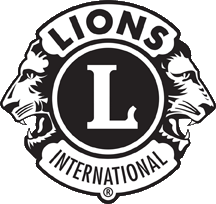     總監、第一副總監、第二副總監-候選人參選登記簡表登 記 別會長簽章候選人相片浮貼處推廌會名台北市          獅子會台北市          獅子會台北市          獅子會候選人相片浮貼處候 選 人姓　  名候選人相片浮貼處出    生日    期民國    年    月    日籍貫候選人相片浮貼處學　  歷經    歷現    職專    長獅    歷獲獎紀錄(包括LCIF捐獻紀錄)抱    負附　  件一、登記時請明確表示參選登記別一項，不得同時候選上列三項職務。二、請檢附-個人二吋半身照片二張。三、請檢附所屬獅子會通過提名之正式理事會議紀錄或本區各會半數以上之正式簽署提名文件(均應檢附各該會理事會通過提名之會議紀錄)，文件應經會長簽名及蓋該會印信，均應由該會正式公函及具備附件資料及登記報名費二十萬元整，向區辦理登記)※無以上文件者，恕不接受登記。※登記截止時間2024年2月7日下午5時正。一、登記時請明確表示參選登記別一項，不得同時候選上列三項職務。二、請檢附-個人二吋半身照片二張。三、請檢附所屬獅子會通過提名之正式理事會議紀錄或本區各會半數以上之正式簽署提名文件(均應檢附各該會理事會通過提名之會議紀錄)，文件應經會長簽名及蓋該會印信，均應由該會正式公函及具備附件資料及登記報名費二十萬元整，向區辦理登記)※無以上文件者，恕不接受登記。※登記截止時間2024年2月7日下午5時正。一、登記時請明確表示參選登記別一項，不得同時候選上列三項職務。二、請檢附-個人二吋半身照片二張。三、請檢附所屬獅子會通過提名之正式理事會議紀錄或本區各會半數以上之正式簽署提名文件(均應檢附各該會理事會通過提名之會議紀錄)，文件應經會長簽名及蓋該會印信，均應由該會正式公函及具備附件資料及登記報名費二十萬元整，向區辦理登記)※無以上文件者，恕不接受登記。※登記截止時間2024年2月7日下午5時正。一、登記時請明確表示參選登記別一項，不得同時候選上列三項職務。二、請檢附-個人二吋半身照片二張。三、請檢附所屬獅子會通過提名之正式理事會議紀錄或本區各會半數以上之正式簽署提名文件(均應檢附各該會理事會通過提名之會議紀錄)，文件應經會長簽名及蓋該會印信，均應由該會正式公函及具備附件資料及登記報名費二十萬元整，向區辦理登記)※無以上文件者，恕不接受登記。※登記截止時間2024年2月7日下午5時正。